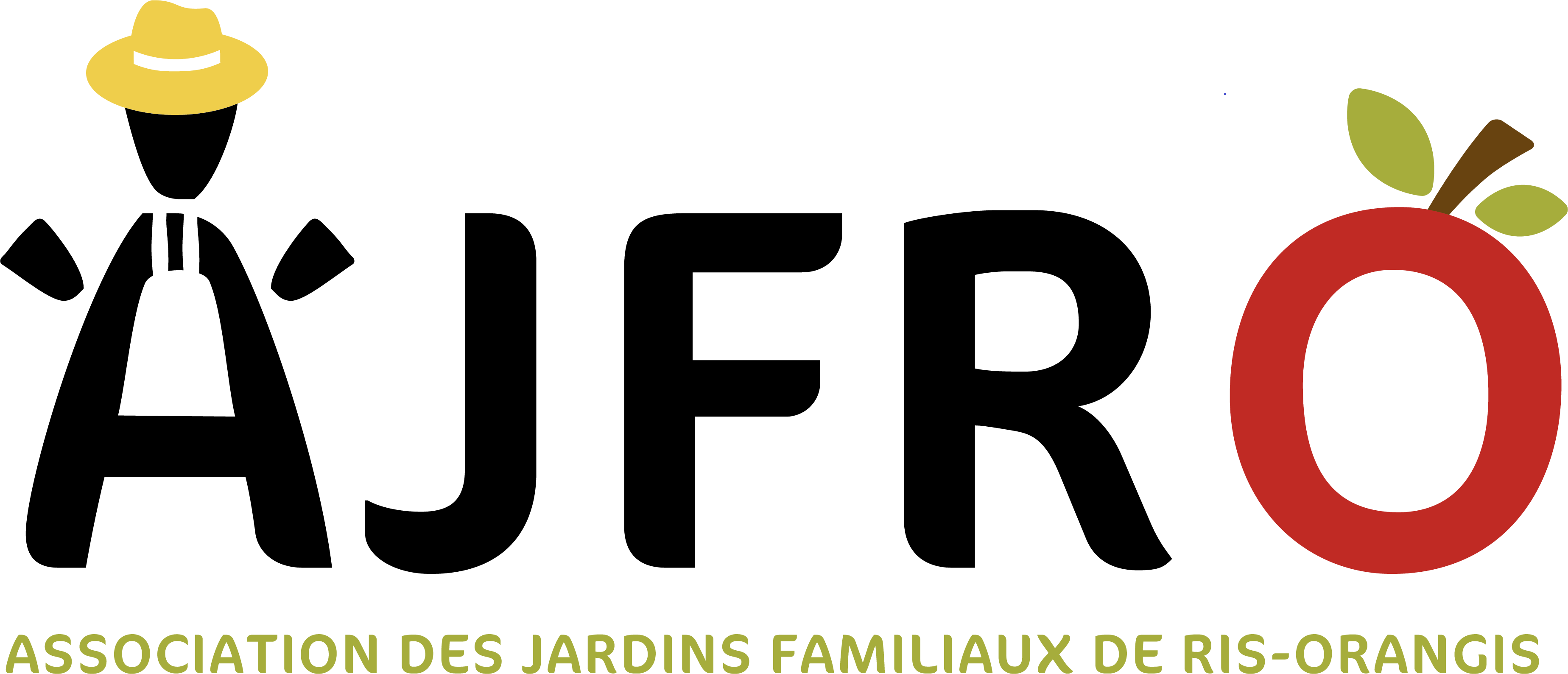 Compte rendu du C.A de l’A.J.F.R.O05 sept. 2020LISTE DES PRESENTSARPAGE MoniqueBUSUTTIL SylvieCROCHET J-PaulFERNANDO LuisFRANCINEAU PeggyMELIN GilMERCY Marie-JosèpheMILLY StéphanePETIT NadinePRESOTTO ChristineROTTIER PhilippeLISTE DES ABSENTS EXCUSÉSDENIS MichelRIVET Christian Début du C.A à 09h00ORDRE DU JOURAcceptation du dernier compte rendu de C.APoint sur les parcelles :Tous les jardins sont actuellement attribués.  La liste des demandeurs est à jour au 1er sept. 2020. 2 conflits : ilot Hêtre  et ilot If où la convocation de la commission des conflits est à envisagerPoint financier par la trésorièrePoint sur les TIC :Bonne participation des jardiniers  cet été. Les pierres ont été enterrées dans la 3ème tranche.Nettoyage complet des jardins et du poulaillerOrganisation des TIC de l’automne : de nouvelles pierres arrivent des travaux de la ville qui      permettront de continuer l’entourage des arbres de la 3ème tranche. Lasurage  des abris de jardin des 1ère et 2ème tranches. Les abris de la 3ème tranche sont en mélèze et n’ont pas besoin d’entretien.Il faut relancer la mairie pour le remplacement de certains cabanons.Il faut vérifier l’état des gouttières et des pompes.Point portail :  Un portail motorisé a été posé cet été à l’entrée principale des jardins avec horaires d’ouverture et de fermeture automatique : l’ouverture  en été de 7 heures à 22heures a créé quelques  problèmes au début  et quelques voitures sont restées coincées sur le parking en soirée ! Point EAU : Nous sommes toujours en période de sécheresse, on maintient donc le principe de l’arrosage le mardi, jeudi et samedi/dimanche.Rappels importants : il ne faut pas remplir les puits de la 3ème tranche avec l’eau de la ville  car en cas de pluie ils vont déborder. Il est interdit de doucher ses enfants avec l’eau du puit.Point ruches :Extraction du miel le 10 aout au matin avec le concours de 3 jardinières. 1 seule ruche nous a donné 10kilos de miel qui sont proposés à la vente par pot de 250gr/5€. Les 3 ruches ont été protégées contre le varroa et tant bien que mal contre les frelons asiatiques.Point Poules :Les 30 poules ont été tuées et vendues 10€ pièce.  Le poulailler est propre et désinfecté dans l’attente des 40 poules à venir fin septembre. Peggy propose son aide pour l’entretien du poulailler. Le site et la messagerie :La messagerie : il y a toujours des personnes qui ne reçoivent  pas les messages. Bien que  gmail soit plus fiable, il est préférable d’utiliser Orange qui est  notre signature numérique. Le site est-il visité ?  Il faut continuer  à le mettre à jour. A la suite de la visite en juin du journal Jardin Familial de France  Gil a envoyé à la fédération internationale des jardins familiaux  la liste de 28 espèces d’oiseaux repérées dans les jardins. Il faudrait mettre cette liste sur le site , avec photos des oiseaux.Il est décidé que le Whats App «  Ajfro Com » soit élargi à tous les membres du CA qui le désirent. Calendrier :13 septembre de 14h à 18h : fête des associations au gymnase James Owen. Monique se charge d’organiser l’équipe (3 personnes)  qui prépare le stand .14 septembre le  service aménagement de la Ville occupe la salle de réunion  fin octobre  Mr Carroué loue la salle pour son association Pro vélo 91fin de l’année et début 2021 l’association d’œnologie occupe la salle de réunion à titre gracieux.On pourrait également prévoir quelques animations sur le thème de la biodiversité, comme le comptage des oiseaux en hiver, les plantes et herbes diverses dans le jardin… Questions diverses :Jean-paul  secrétaire depuis 4 ans part en province et devrait être remplacé par le secrétaire adjoint jusqu’à la fin de son mandat. Christian, secrétaire adjoint étant absent ce jour, le point est à l’ordre du jour du prochain CA Plus de questions et tous les points de l’ordre du jour ayant été étudiés, le CA se termine à 11h45. Il est suivi d’un pot  pour le départ de Jean-paul.Le prochain CA est fixé au 3 octobre 2020 à 9h